ORDEN DEL DÍASESIÓN EDILICIA DE LA COMISIÓN DE EDUCACIÓN.20 DE AGOSTO DE 2020. HORA DE INICIO: 5:00P.M.LUGAR DE LA SESIÓN: MEET.HONORABLE COMISIÓN ESPECIAL DE APOYOS A LA EDUCACIÓN DE SAN JUAN DE LOS LAGOS. PRESENTE:DANDO CUMPLIMIENTO A LA COMISIÓN QUE SE NOS ENCOMENDÓ  EN LA QUINTA  SESIÓN DE CABILDO ACTA NO VI COMISIÓN EDILICIA DE EDUCACIÓN H.AYUNTAMIENTO  DE SAN JUAN  DE LOS LAGOS, JALISCO. SE CONVOCA A REUNIÓN DE LA COMISIÓN PARA DICTAMINAR LAS PETICIONES DE DIFERENTES PLANTELES EDUCATIVOS.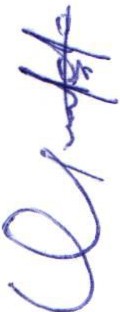 ATENDIENDO  Y DANDO SOLUCIÓN A CADA UNO DE LOS PUNTOS DEL ORDEN DEL DÍA.l.		LA LIC. OLIVIA GUILLÉN PADILLA REGIDORA MUNICIPAL EN LOS ASUNTOS GENERALES DE LA SESIÓN V DEL AÑO 2020 PRESENTA UNA PETICIÓN DE LA ESCUELA LA CUAL DICE: LA QUE SUSCRIBE DULCE YASMITH IBARRA HERNANDEZ, ENLACE DE LA GESTIÓN DIRECTIVA DE LA ESCUELA TELESECUNDARIA  "GABRIELA MISTRAL" Y LA C. SILVIAYOLANDA DE LUNA MUÑOZ REPRESENTANTE DE LA CEPS DE LA MANERA MAS ATENTA\	NOS DIRIGIMOS A USTED SOLICITANDOLE SU APOYO  PARA REALIZAR El CAMBIO DETRANSFORMADOR DE LUZ, YA QUE CON EL TIEMPO ESTE A PASADO A SER OBSOLETO, DESDE FINALES DEL MES DE MARZO DEL PRESENTE AÑO.EL LIC. JESÚS UBALDO MEDINA BRISEÑO PRESIDENTE MUNICIPAL EN ASUNTOS GENERALES DE LA SESIÓN V DEL AÑO 2020 PRESENTA LA SOLICITUD DE LA UNIVERSIDAD MEXICANA PARA APOYOS O SUBSIDIOS DE BECAS A LOS ESTUDIANTES, LA CANTIDAD DE BECAS QUE SOLICITAN SON 50 DISTRIBUIDAS EN LICENCIATURAS, POS GRADOS Y DOCTORADOS, CON UN MONTO DE $1200.00 LICENCIATURA, $1600.00 POS GRADOS,  DOCTORADO  $2,400.00  RESPECTIVAMENTE.111.LA   MTRA. ALMA  MARGARITA  NORIEGA  GUILLÉN  POR  PETICIÓN DEL SUPERVISOR  DELA ZONA ESCOLAR DE PRIMARIA 214 DEL SISTEMA FEDERAL, MTRO: JULIO CESAR MARTINEZ, HACE LA SIGUIENTE PETICIÓN, APOYOR CON LA CANTIDAD DE $4,000.00 MIL PESOS PARA El PAGO DE UN VELADOR EN LA ESCUELA NUEVA CREACIÓN LA CALERA POR LOS MESES DE JULIO Y AGOSTO DANDO UN TOTAL DE $8,000 MIL PESOS.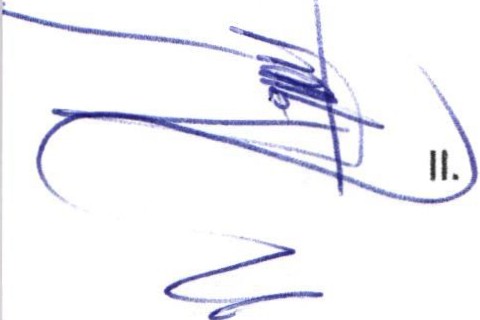 V.- ASUNTOS GENERALES .VI.- CLAUSURA DE LA SESIÓN.SEÑORES REGIDORES EN VIRTUD DE QUE HA SIDO AGOTADO El ORDEN DEL DÍA SE DECLARA CONCLUIDA LA PRESENTE SESIÓN. SIENDO LAS 18:00 HORAS CON 10 MINUTOS DEL DÍA 20 DE AGOSTO DEL 2020, CON FUNDAMENTO EN LO DISPUESTO POR LOS ARTÍCULOS 29 Y 31 DE LA LEYDE GOBIERNO Y LA ADMINISTRACIÓN PÚBLICA MUNICIPAL DEL ESTADO DE JALISCO. FIRMANDO EN ELLA QUIENES INTERVINIERON, QUISIERON Y SUPIERON HACERLO, POR Y ANTE EL PRESIDENTE DE ESTA COMISIÓN.A T E N T A M E N T E.1\\MB NO< eqa ÚLoMTRA. ALMA MARGARITA NORIEG.d GUILLÉN.PRESIDENTE  DE LA COMISIÓN.SAN JUAN DE LOS LAGOS, JALISCO. A 20 DE AGOSTO  DE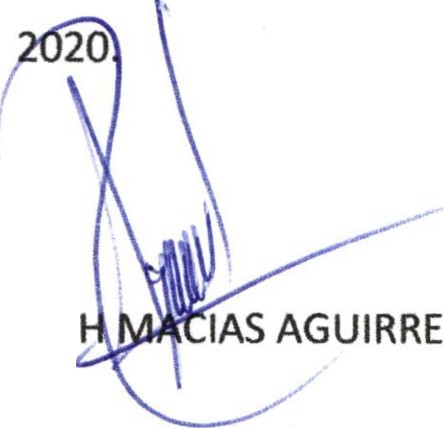 wLIC. PSIC. GRISELDA SANCHEZ DELGADO.	LIC. NORMA E	ETREGIDORA VOCAL.	REGIDORA VOCAL.¿//?C. LUIS HUMBERTO CRUZ GARCIA .REGIDOR VOCALDRA. LAURA LlCA CHAVEZ CONTRERAS. REGIDORA VOCAL.DICTAMEN DE LA COMISIÓN DE EDUCACIÓN.SESIÓN EDILICIA DE LA COMISIÓN DE EDUCACIÓN HONORABLE CABILDOPRESENTE:Dando cumplimiento a la comisión que se nos encomendó en la SEXTA sesión se adjunta la minuta de trabajo ACTA No VI COMISIÓN EDILICIA DE EDUCACIÓN H. AYUNTAMIENTO DE SAN JUANDE LOS LAGOS, JALISCO. El dictamen fue el siguiente en atención y dando solución a cada una de laspeticiones de los planteles de la comisión especial de educación realizada el día 20 de agosto 2020.PUNTOS DE ACUERDO.1.- Con cinco votos a favor se aprueba el punto para el apoyo del transformador en la escuela telesecundaria "Gabriela Mistral" y también se acordó para que la dependencia de alumbrado público apoye para la colocación del mismo, en la comunidad de casas viejas.11. Por cinco votos a favor se aprobó el punto del LCI. Jesús Ubaldo Medina Briseño en este punto se dio solución de apoyar con 25 becas de $1,200.00 pesos mensuales que se darán de la siguiente manera:-Se apoyará con 15 becas para estudiantes en la carrera de psicopedagogía en la Universidad Mexicana, el motivo es por la creación de un grupo nuevo en la institución para crear un apoyo bilateral y seguir contando con la carrera en el municipio.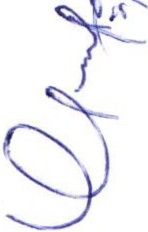 -La comisión determino que las 10 becas restantes sean para estudiantes que ya se encuentran dentro de la Universidad y que por diversos motivos no pueden seguir pagando sus estudios, sobre todo por la situación económica que se vive por la pandemia y estos estudiantes perdieron su trabajo y el apoyo para seguir estudiando.-La convocatoria para las becas se publicará en la primera semana del mes de septiembre del presente año, la convocatoria contará con los siguientes elementos:-Carta de exposición de motivos.-Se realizará un estudio socioeconómico.-Se realizará una carta compromiso en la que los estudiantes se comprometerán a apoyar en DIF al termino del segundo semestre con 50 horas de ayuda social.-La comisión determinara quienes serán los estudiantes favorecidos con la beca.-En cuanto a las 10 becas se tomarán en cuenta los mismos parámetros solo que se realizarán en conjunto con la Universidad Mexicana.111- Con cinco votos a favor se aprobó el punto de apoyo económico a la escuela Nueva Creación la Calera con la cantidad de $8,000 .00 mil pesos para pagar un velador por los meses de julio y agosto, en lo que se organiza a los padres de familia para el cuidado y salva guardar la escuela.ATE N T A M E N TE.f\'ma.	o r\e.qo.._)l.-·")MTRA .ALMA MAR ARITA NORIEC3A GUILLÉN.r,..\PRESIDENTE DE LA COMISIÓ N,-)SAN JUAN DE LOS LAGOS,JALISCO. 20 DE AGOSTO DE 2020.LIC. PSIC. GRISELDA s¡J  EZ DELGADO .	LIC.NORMA ELIZABETH MACIAS AGUIRREREGIDORA VOCAL.	REGIDORA VOCALC. LUIS HUMBERTO CRUZ GARCIA .REGIDOR  VOCALDRA. LAURA A	AVEZ CONTRERAS.REGIDORA VOCAL.